Transfer-In Verification Form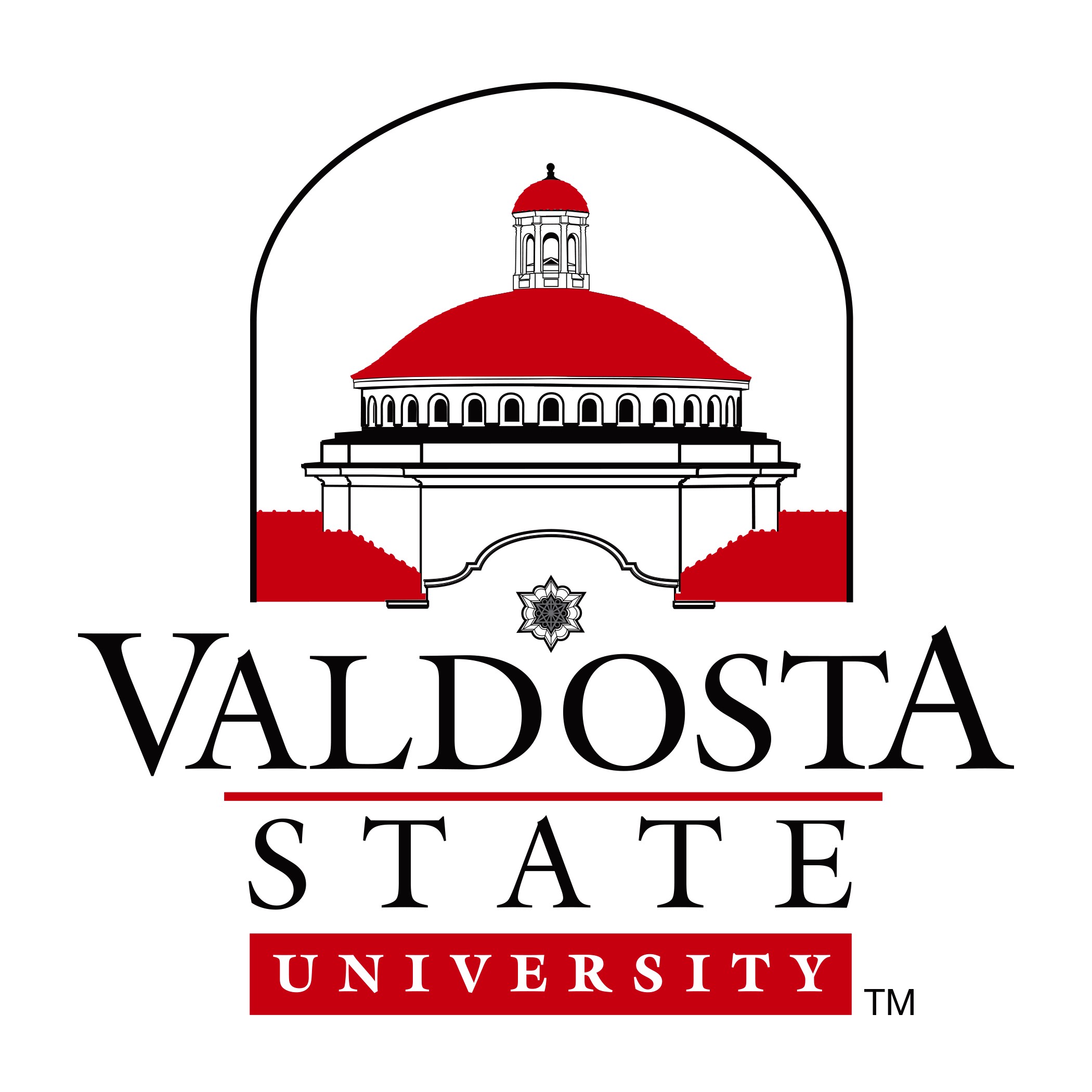 Valdosta State UniversityCenter for International ProgramsADDRESS 204 Georgia Avenue • Valdosta, GA 31698-0037 • PHONE 229.333.7410Fax 229.245.3849 • WEB www.valdosta.edu/cip • E-mail iss@valdosta.eduSCHOOL CODE ATL214F00227000To establish immigration clearance for those international students who are currently attending another U.S. school, and who will not leave the U.S. before attending Valdosta State University.Student Information - To be filled out by studentSEVIS ID#   N000Date of Birth (MM/DD/YYYY)Note:  Please make sure that your name is exactly as it appears on your passport/I-20.Last Name	First NameGenderFemale	MaleCountry of Birth:	Country of Citizenship:Phone:	E-mail:To be filled out by a Designated School Official/ International Student Advisor onlySEVIS Record Release DateDates student attended current institution	ToPlease select all following valid statements below:Student is currently in status.Student is currently in good academic standing.Student has no financial obligation to their current institution. Student has completed period(s) of authorized Practical Training.Type(s) and Date(s) ofPractical TrainingAuthorized by(Academic Institution) Academic Institution'sCity/StateName of DSOSignatureDate SignedPhone	E-mailPlease either fax, mail, or scan & e-mail back to the Center for International Programs.Revised March 2013 ― Center for International Programs  ― Transfer - In Verification FORM ―    Page 1 of 1